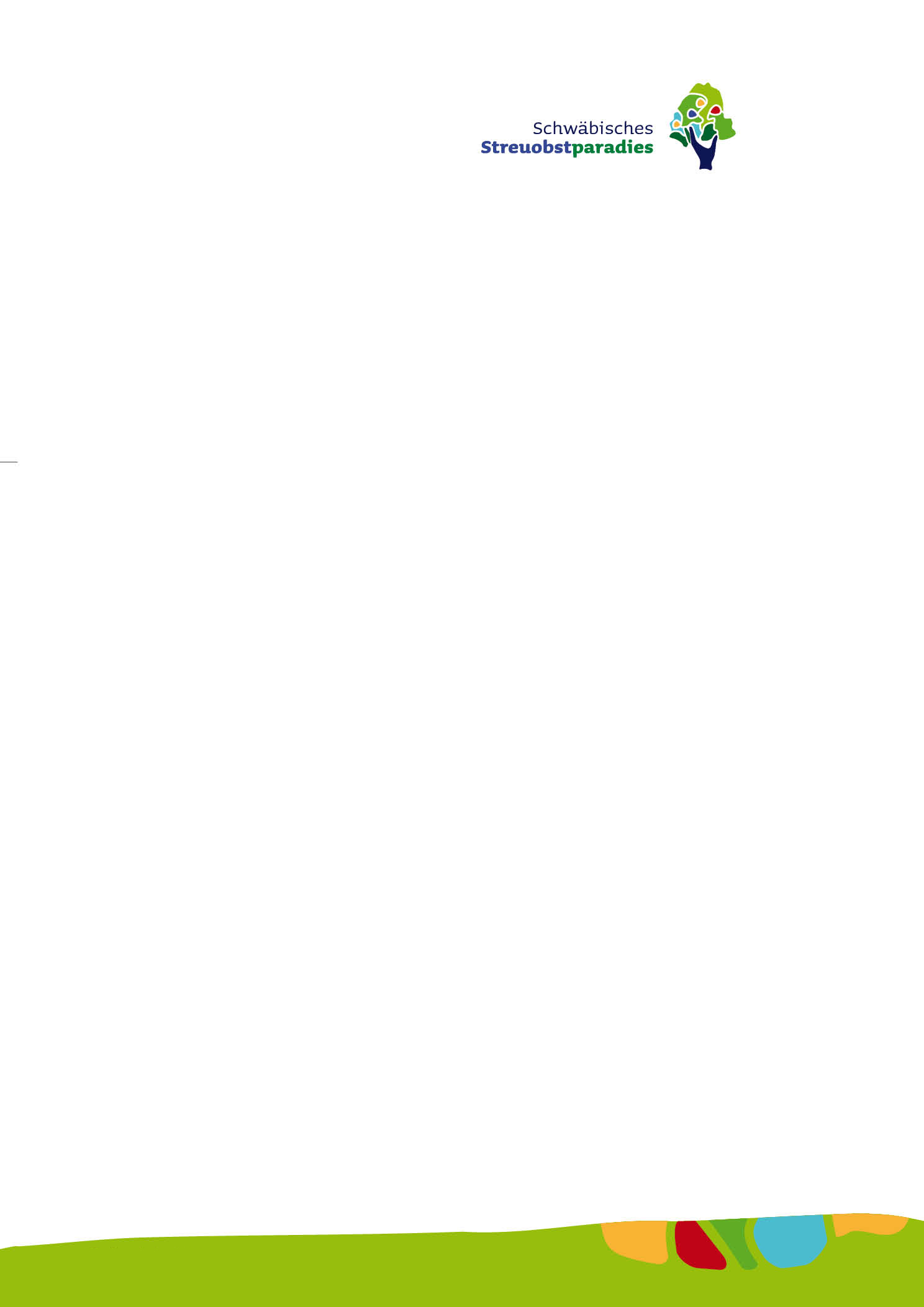 Buntes Programm in der Obstwerkstatt des Streuobst-Infozentrums MössingenVeranstaltungen im MärzIm März finden in der Obstwerkstatt des Streuobst-Infozentrums wieder spannende Veranstaltungen statt:Samstag, 14.03.2020, 16:30-20:00 UhrPowerfood des FrühlingsKochkurs für Erwachsene mit Annette RoggensteinWir holen den Frühling in die Küche. Freuen Sie sich auf außergewöhnliche Rezeptideen, knackiges Gemüse, duftende Kräuter und erste zarte Salatblätter.Teilnahmegebühr: 26 € inkl. inkl. 12 € Material- und Lebensmittelkosten und RezeptenMitbringen: evtl. Kochschürze, Gefäße für ResteSamstag, 21.03.2020, 10:00-11:30 Uhr WachstuchwerkstattKurs für Eltern und Kinder mit Daniela HäberleSchluss mit Plastik: wie stellt man Bienenwachstücher selbst her? Wer ein besonderes Motiv möchte kann einen eigenen vorgewaschenen Baumwollstoff mitbringen.
Teilnahmegebühr: 19 € inkl. Materialkosten, für 1 Erwachsenen und 1 Kind ab 6 Jahren, 2. Kind 5 €.Mittwoch, 25.03.2020, 18:00-21:30 UhrDie schnelle und leichte Küche – Ruckzuck fertig und bestens versorgtKochkurs für Erwachsene mit Annette RoggensteinSchnelle, köstliche und gesunde Gerichte. Dabei noch regional, saisonal und einfach lecker! Arbeits- und zeitsparende Tipps und Tricks für die Zubereitung und den Einkauf runden den Kurs ab. Teilnahmegebühr: 26 € inkl. 12 € Material- und Lebensmittelkosten und RezeptenMitbringen: evtl. Kochschürze, Gefäße für ResteSamstag, 28.03.2020, 10:00-13:00 UhrLecker – Pommes, Ketchup & Co.Kochkurs für Kinder von 7-12 Jahre mit Annette RoggensteinPommes, Ketchup und vieles mehr – stellen wir heute selbst her. Das ist euer Lieblingsgericht und ihr wollt erfahren woraus die goldgelben Stangen gemacht werden? Und was hat der Apfel mit Ketchup zu tun? Und wie kann Gemüse eigentlich lecker schmecken? Bei selbstgemachter Limo verspeisen wir dann gemeinsam die Leckereien und für Zuhause darfst Du dir Ketchup in eine schön dekorierte Flasche abfüllen.Teilnahmegebühr: 18 € inkl. 10 € Material- und Lebensmittelkosten, Getränke und Rezeptheft. Mitbringen: evtl. Kochschürze, Gefäße für ResteTreffpunkt ist jeweils in der Obstwerkstatt des Streuobst-Infozentrums (neben dem Café Pausa),  Löwensteinplatz 2, 72116 Mössingen. Um Anmeldung bis drei Tage vor der Veranstaltung wird gebeten: Telefon: 07125 3093262Mail: kontakt@streuobstparadies.deWhatsApp/SMS: 0152 3218 1962Fotos:Titel: Kinder kochen in der Obstwerkstatt, Bildnachweis: Sabine Mall-Eder